Fire (i.e. what to do if one happens)If it is small, try putting it out with a fire extinguisher If it is bigger, call 911 and evacuate the building 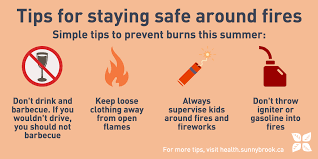 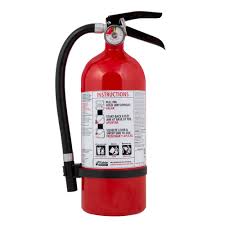 Burns/Scalds (i.e. how to treat)Immediately place the burned skin under cold water Apply Polysporin to the wound 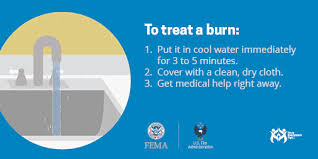 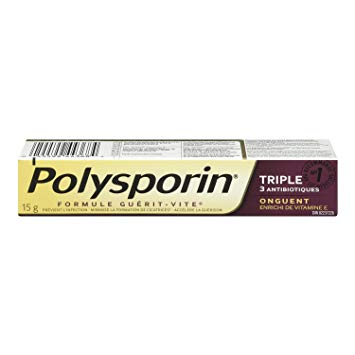 ChemicalsPay attention to warning labels Waft to smell, don’t sniff 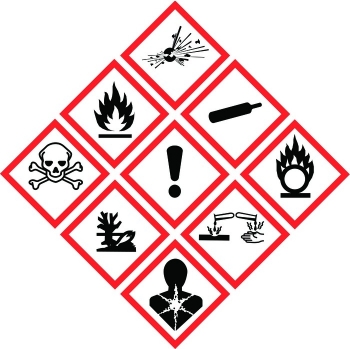 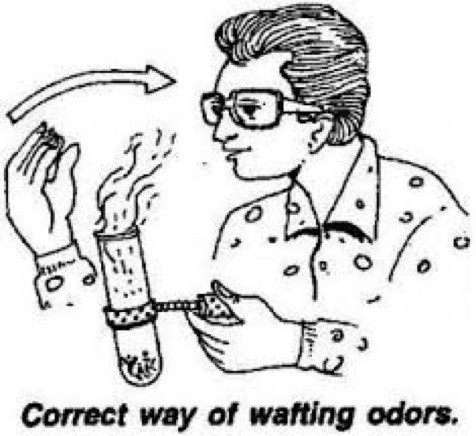 Slips/Trips/Falls (i.e. how to prevent)Wear proper shoes with closed toes Use a wet floor sign if there’s a spill 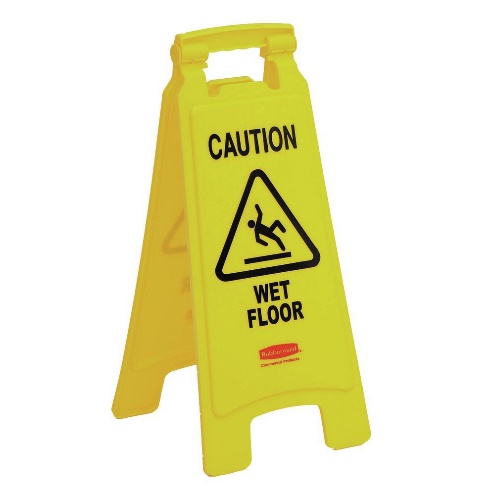 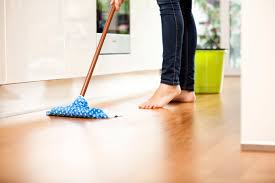 Cuts (i.e. how to prevent/how to treat)Clean the wound and put on a band-aid Never place your fingers near the sharp edge of a knife 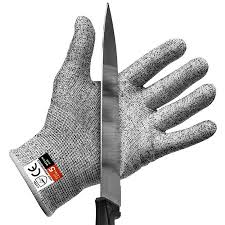 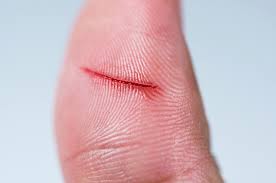 Heavy Lifting (i.e. of a bag of flour) Lift with your legs vs. depending on your arms, because you can hurt your back Ask a friend for help if the load is too heavy 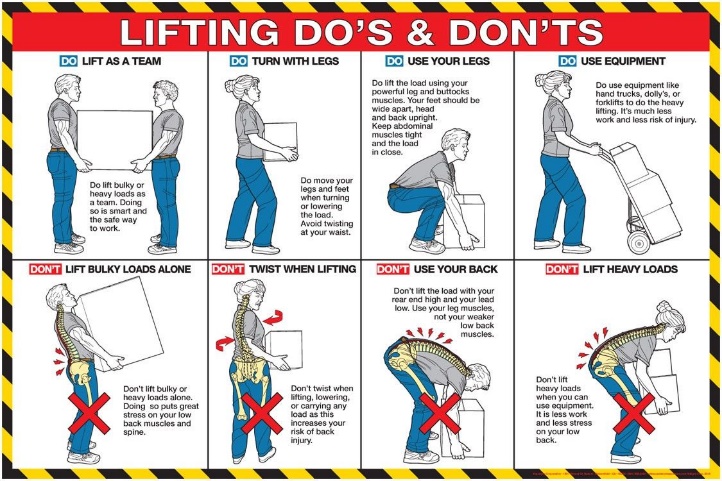 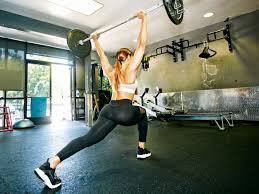 How to Prevent Food PoisoningAvoid raw and undercooked or improperly prepared foods   Don’t use the same surface for fruits/veggies and meat 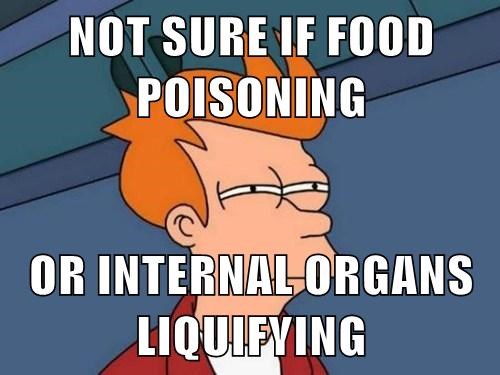 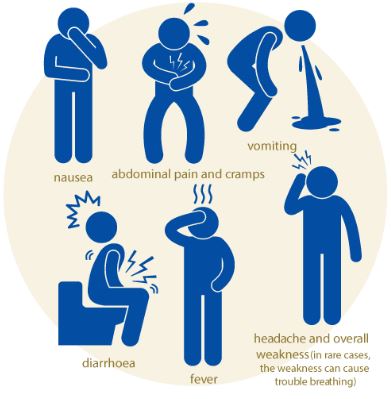 Waste ManagementPut food scraps in the compost binPaper and glass go in the recycling 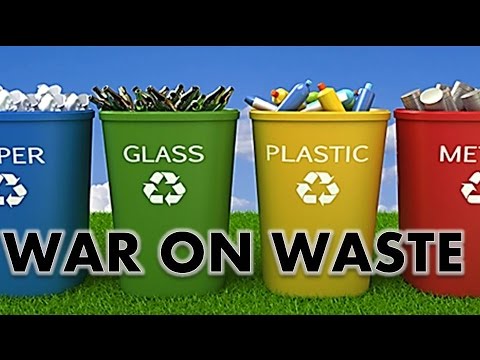 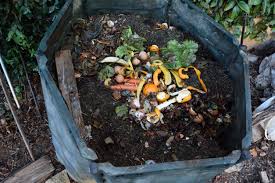 Personal HygieneWash your hands with soap and warm water Keep long hair away from food 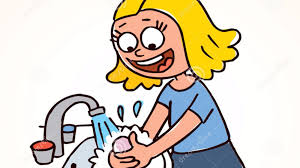 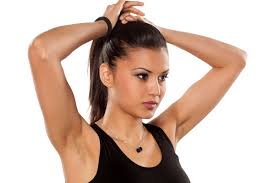 